Au sommaire :Mot du président Point ski remboursementsSki 2022 en présence des futurs CP ski Point cellule CommunicationPoint cellule SGSPoint cellule Ressources Point cellule Culture et SportPoint cellule CohésionPoint cellule ReprezPoint cellule Environnement Point cellule RIRetours parrainages P2/D1Retours AG de mi-mandatWEMTemps libre Etaient présents au CA Du bureau de l’association (17) :-Kyrian Pasquini-Honorine Béduneau-Noah Solomon-Marlène Lecherbonnier-Mathilde Crasnier-Marco Dei Rossi-Maelys Perrard-Jeanne Trely-Grégoire Rénusson-Pablo Poulain -Emilie Rudolph-Victor Larsonnier-Agathe Hersan-Alice Bouyer-Paul Houtin-Léa Cherré-Lucas MainguyReprésentants de promotions (2) :-Alix Bonsergent (P2)-Coline Thiery (P2)CM ski 2022:-Calixte Pattée-Tom Le Guen-Clément RaultMot du président Boite mail : -Essayez d’être dessus au maximumRelancer les projets :-Après le 20 avril, il faut se remettre à fond dans les projets pour bien les relancer et bien finir l’annéeWEC :-Il faut dès maintenant commencer à le préparer-Il faut monter une équipe organisatrice-Est-ce qu’on intègrera les P2 (futurs D1)-Avoir de 3750€ dans un campingInterview journaliste :-Le président de l’association des étudiants en pharmacie a contacté un journaliste du Ouest France pour faire une interview avec les autres présidents de corporations santéL’interview a lieu le 9 avril.Remboursements ski :-Kyrian a reçu des coups de fil de parents d’étudiants pour s’assurer que les étudiants seraient bien remboursés.-Il faut donc envoyer un message demain pour rassurer les étudiants et leurs parents.Interview radio santé mentale étudiants :-Très bien passée-Rencontre avec une présidente d’association « Inclusion 49 » qui est très intéressée pour travailler sur des projets avec notre association-Projet de faire des affiches d’étudiantes choc sur la santé mentale pour les publier sur les campus et les réseaux avec Camille Blin la vice-présidente vie des associations d’Angers, la Fé2A est au courantMaintien des examens en présentiel :-Discussion en direct avec les représentants de promotions-La faculté est en plein droit, un mail va être envoyé au doyen Lerolle pour en discuter-L’ANEMF risque de communiquer à ce sujet pour que cela bouge au local-Alix Bonsergent, représentante de promotion des P2 : c’est l’effervescence sur la conversation des P2, les représentants de promotion P2 vont rencontrer madame Allard demain pour en discuter.Agathe Hersan : J’ai peur que les représentants de promotion n’aient pas d’arguments qui soient recevables pour la faculté, car la faculté à le droit et les examens étaient prévus à distance.Victor Larsonnier : Ce qui a changé, c’est qu’un décret est sorti ce week-end pour dire que tous les examens sont à distance ou décalés, sauf pour les étudiants en médecine, l’ANEMF a demandé pourquoi ce traitement à part, et n’a pas reçu d’explications.Il faut déjà être sûrs que c’est l’avis général des étudiants, les arguments sont que c’est incohérent de rassembler les étudiants en médecine seulement, car ils sont exposés pour certains en stage, voir en réanimation ou en secteur covid. Il va y avoir une action au national c’est quasiment sûr, que l’ADEMA soutiendra.Là où il faudra faire attention c’est de ne pas avoir de décalage des examens, car on se met dans une situation problématique.Marlène Lecherbonnier : J’ai du mal à comprendre qu’on n’ait pas cours à la fac car le contexte sanitaire est défavorable, mais qu’avoir des examens en présentiel ne soit pas un problèmeAgathe Hersan : Quand on voit que le cours de rhumatologie est limité à 30 personnes mais qu’un examen à 200 ne soit pas problématique, ça interroge, je pense qu’il faut qu’on fasse attention à ce qu’on dit car on s’est plaint des examens à distance l’année dernière et là on joue le jeu opposé.Pablo Poulain : Victor, penses-tu que ça a des chances de changer les choses la sortie sur les réseaux sociaux ?Victor Larsonnier : Ça a des chances de bouger, la presse est friande de ce genre de chose car ça touche la politique du gouvernement. Il y a un espoir, mais il faut que ça aille vite car les examens des P2 sont la semaine prochaine.Kyrian Pasquini : Les représentants se regroupent pour en discuter et maintenir une position commune, on verra la suite.Congrès de l’ANEMF : -Il n’y a pas forcément grand monde du bureau qui prend part aux congrès de l’ANEMF-Le prochain congrès est juste après nos partiels d’avril, il faut donc participer au maximum ! Si vous vous inscrivez aux formations il faut bien veiller à venir la voir.-Le prochain congrès est le we après nos examens, du 23 au 25 avril !Passation de bureau :-Kyrian Pasquini : Est-ce qu’on remet la passation en septembre comme notre année pour ne pas lâcher l’association à des P2 qui ne connaissent pas les évènements comme le WEI ?Noah Solomon : Je serais pour faire des élections et changer de bureau en juin, et je serais aussi motivé pour lancer une campagne de recrutement de pious.Je trouve que c’est une meilleure idée de voter un nouveau bureau et de les accompagner, de faire une longue passation tout l’été, comme ça ils seront bien formés et l’année prochaine on ne s’en occupe plus.Agathe Hersan : Je suis plus aussi pour transmettre en juin le bureau, nous en septembre quand on est arrivé on est direct tombés dans le bain, on n’a pas eu de transition et de temps de transmission suffisant pour être à l’aise dès notre prise de poste.Noah : Avec Lucas on avait pensé à organiser un WEP (Week End de Passation du bureau) afin de bien expliquer et transmettre les conseils pour bien faire son travail à chaque poste de l’association.Pablo : Traditionnellement il existait un week-end de passation, je ne sais pas comment fonctionnera la transmission, est-ce qu’on laissera les néo-P2 pouvoir voter pour nous ?Kyrian : Je suis pour faire une transmission à la rentrée prochaine car en termes de responsabilité ça m’aurait embêté d’arriver à la rentrée et d’endosser toutes les responsabilités notamment d’un WEC que je n’ai pas organisé.Pablo : la passation de bureau avant était en juin, mais on se rend compte que ce n’est pas si mal pour une question de responsabilité de transmettre en septembre.Emilie : Pourquoi on ne fait pas de dérogation pour que Kyrian garde les responsabilités ?Pablo : Il faut aussi garder à l’idée que le WEI n’est pas sûr non plus d’être fait.Lucas : Pour l’instant on garde en tête l’idée qu’on fait soit en juin, soit en septembre, et on verra en fonction des pious intéressés car si on n’a pas tous les postes avec candidats, on ne pourra pas faire une AG en juin. Le bureau est actuellement prêt à bien suivre les pious et les futurs membres du bureau pour bien les former.Banderole ADEMA :-Le bureau se prononce pour que les D2 la rendre ou la remettent au local de l’association à la faculté.-Le bureau est d’accord pour dire que l’ADEMA doit la récupérer pour la laisser à la dalle, ça fait partie de l’histoire de l’association et c’est un bien de l’association financé par l’association.Point ski remboursementsHonorine : Je suis en train de faire les chèques, c’est très long.Le tour opérateur a déjà fait le remboursement de la première moitiéLa deuxième moitié devrait arriver courant avril ou maiLes remboursements se feront tous d’un coup pour ne pas faire de priorisationSki 2022 en présence des futurs CP ski Présentation du projet par les cm ski (Calixte Pattée, Tom le Guen, Clément Rault, tous les 3 en P2) :On repartirait pour Saint SorlinC’est le 4e plus grand domaine de FranceLes logements sont privatisés, on aurait 2 ou 3 grands chalets, avec piscine, sauna, plein de chambres entre 6 et 10 personnesOn aurait 3 régimes alimentaire possibleOn aurait des after ski de disponibleOn aurait des boites de nuit privatisées avec des conso offertesIl y aura moyen d’organiser des barbecuesOn repartirait avec Totally comme l’année dernièreLe voyage se ferait du 29 janvier au 5 février 2022, un mail a été envoyé à la fac, ils attendent la réponse de la fac.Dans le contrat, on partirait avec 250 places, mais c’est possible qu’on ait plus de gens qui viendraient donc on aura 3 semaines après la signature du contrat pour augmenter le nombre de placePrix de 520€/personnes, fixe, qui ne changera pas dans tous les cas.1000€ de caution par car.Il y avait 4 possibilités de station en termes de choix, les autres stations couteraient plus cher au niveau des places/personne, les CM ne souhaitaient pas augmenter le prix donc ça a été un critère fort.Le choix de Totally a été par rapport aux logements garantis exclusivement pour nous les médecines ainsi que des draps à disposition. Funbreak proposait globalement la même chose mais n’avaient pas la même réactivité ni la même qualité de prestation au niveau des détails.Augmentation du nombre de 100 places possiblePour les cars, Romain avait parlé de cars avec plus de places.Le nombre de places augmenté ne baisserait pas le prix par personne.Le code du tourisme ne changera pas donc on sera bien sûrs d’être remboursés même si on engage plus de frais.L’idée c’est d’avoir les dates des examens de P2 et D1 pour être bien sûrs du nombre de places à prendre.Il faudra bien vérifier si dans le contrat des places vides dans les cars ne nous coutent pas d’argent.Motions : Pour l’adoption du projet de la team ski 2022.La motion est adoptée à l’unanimité. Le ski 2022 sera bien avec Totally, mais on ne va pas signer le contrat maintenant pour peaufiner les détails, la signature devrait se faire d’ici 1 ou 2 semaines.Point cellule CommunicationRetour boutique : -La collection printemps/été est en travaux, elle sortira surement après les examensCampagne de recrutement :-Ça serait intéressant de faire une vidéo pour donner envie de s’investir à l’ADEMA, et pourquoi pas refaire des photos pour faire de la com dessusChaine youtube ADEMA :-Lancée car plus simple pour les formats longs-La vidéo a beaucoup plus aux élus de l’ANEMF au niveau nationalCréation compte LinkedIn :-Très important pour les membres du bureau de mettre à jour leur profil Point cellule SGSCarillon : -Marco a diffusé la liste des commerçants participants qui sera imprimée après les examens-Maraudes seront faites vers début mai pour communiquer sur le projet-Il va se rapprocher d’autres associations-Il va se réunir avec la mairie pour en discuter car le projet prend de l’ampleur actuellement-13 commerces participants investis avec les stickers sur leur devanture, les démarchages vont continuerMécénat chirurgie cardiaque :-On espère que la course pour récolter des fond pourra se faire mais les conditions sanitaires ne sont pas favorables-Le nombre de participants n’est pas encore connu, on en saura plus au prochain CADéfi sang limite :-Hyper bien fonctionné !-61 nouveaux donneurs, l’EFS est super contente !LORP (Local Officer for Human Rights and Peace) :-Au début il y avait une deadline, mais ça peut se faire à n’importe quel moment, pas d’échéance fixe-On peut imaginer mettre dans le prochain bureau cette responsabilité sur un posteHopital Des Nounours :-Du 17 au 21 mai-On peut toujours essayer de maintenir coute que coute-La salle Davier est toujours pour nous-Dans les mesures COVID appliquées => on aura qu’une seule classe à la fois et pas deux-Si le projet ne peut pas aboutir en mai, on pourra le reporter en septembre prochainPoint cellule Ressources Boutique :-Les design de patch et pins seront envoyés après les examens-La prochaine collection arrivera en mai/juin-Les premiers retours sont bons, il faudra faire une petite com pour que les gens postent MACSF :-Problème de virement de la subvention de 500€ du ski qui n’a pas été viré, 250€ de ces 500€ seront bien donnés pour les ecocup, le reste sera récupéré potentiellement sur un prochain évènement-Rendez-vous après les partiels avec eux et Honorine pour en rediscuterCommandes de référentiels :-Les P2 ont fait leur commande entre eux de référentiels de pneumologie (153 référentiels)Elsevier Masson nous avait contacté :-Est-ce qu’on fait un appel avec eux pour en discuter ? L’ANEMF s’oppose à ce genre de pratique, le bureau aussiPablo tu vas prendre une grosse fessée en stage pour croire qu’il ne se passera rien comme évènements…Welcome Pack du Ski :-Problème avec les patchs jusqu’à la semaine dernière-Enfin réussi à négocier le renvoi des patchs gratuitement, avec les bonnes couleursGourdes :-Reçus aujourd’hui, elles sont très belles, la distribution se fera via Paul et Léa (VP environnement)Récupération de l’argent des anciens comptes de la COMA :-Mail envoyé à la BNP, Alice a entamé les démarches pour récupérer l’argent-Les sommes récupérées seront bien divisées par 2 avec le tutoratPumpkin :-Voulait faire un évènement avec les pharmas-Pas de réponse depuis 1 mois de leur part-Pump my local relancé, en attenteLa médicale :-rendez-vous avec eux récemment : jeux concours bientôt pour faire gagner une enceinte-Proposé de refaire un gouter aux exams pour toutes les promotions potentiellementPoint cellule Culture et SportRien à dire, pas d’avancée, pas de changement et avec le contexte sanitaire même le TOSS est incertain.Kyrian a vu Chakib samedi dernier pour refaire un nouveau programme de sport.Marlène s’occupera de faire un programme par semaine après les examens.Point cellule CohésionConcours de blouse avec les P2 cohésion :-Le concours n’a pas trop marché, 30/40 blouses envoyée-Les lots à gagner sont des patchs carapintes en or (5 patchs à gagner)-Beaucoup n’ont pas envoyé leur blouse par peur de se faire juger par leur promotion-Les cm cohésion organiseront eux les blouses qui s’affronterontWEM :-Les VP n’y croient pas du tout pour la possibilité de faire l’évènement-Soit le 27 mai, soit le 27 juin-Le camping du WEM de l’an dernier avait été contacté, chez qui on a un avoir de 900€-Le contrat de l’an dernier était à 200 places, et on devrait être à 350 places-Le tour op du WEC a été recontacté, chez qui on a 3700€ d’avoir, ils s’occuperaient comme du WEC des bus et des activités incroyables pour un WE à 120€/personne-Kyrian n’est pas dérangé de signer un contrat si on a uns close d’annulation sans perte d’argent, si on paye seulement 200/300€ de frais de dossier, organiser le WEM est envisageable-Il faudra aussi avoir l’accord de la faculté pour organiser cet évènement-Il faudra faire un vote pour valider par le bureau la tenue de l’évènement, pour savoir si on engage l’image de l’association-On peut aller de 200 à 350 personnes pour le WEM, ça reviendrait plutôt à 150€/personnePoint cellule ReprésentationD4 :-Mots d’encouragements ont bien fonctionné et ont fait du bien aux D4Front Covid : -Toujours en action, la rémunération est en placeR2C :-Marine et Victor sont référents R2C désormais-La vidéo R2C avec la scolarité médecine a super bien fonctionné au niveau local et nationalProchain congrès en avril Fé2A :-Il faudrait un temps entre Carole de la Fé2A et le bureau pour mettre en lien les associations-Le mercredi après-midi il y a des distributions alimentaires à Belle-BeilleTable ronde :-thématique sur l’accès aux soins potentiellement-l’idée serait de la faire en présentielPious :-Pas de pious pour l’instantCongrès : -Une équipe doit se former pour lancer un congrès angevinPoint cellule Environnement Let’s clean Angers :-Kyrian et Lola ont participé, le projet était cool avec une équipe de médecine-Le projet a bien fonctionné-Il n’y avait pas de stand comme l’année dernièreSensibilisation dans les écoles :-Mis en péril actuellement avec le nouveau confinement-Les écoles avaient mis la date du 10 mai-Les écoles reprennent le 11 mai petit à petit-On ne sait pas s’ils vont accepter des étudiants en fin d’année-Les CP les appellent cette semaine, ils ont commencé à recruter des bénévoles et à acheter du matérielVide dressing :-Projet à la fin de l’année de faire ça en fin d’annéeGourdes :-Distribution en fin de semaine-Pas d’engagement avec l’entreprise pour refaire un contrat l’année prochainePublications du dimanche :-Ça continue-Une semaine sur deux, publications tous les soirs 1 semaine sur 2 sur instagramPious :-Lola est motivée pour devenir piou-Pas d’autres demandes pour l’instantRuche :-Nicolas Plaudet fait le mort pour l’instant malgré la validation du projet par LerollePossible projet avec une autre association :-A voir dans l’avenir, rien de lancé pour l’instantBac de neurofibromatose :-Faculté fermée actuellement donc compliqué pour l’instant de mettre en place ce projetPoint cellule RIScope :-Mauvaise nouvelle : le SCOPE est annulé au niveau de l’ANEMF pour cet été-Réorientation pour fin mai/début juin 2022-Remboursement : les étudiants n’ont rien à déboursé, les chèques ne sont pas encaissés-Frais d’inscription de 45€ : remboursement de 40€ car 5€ de frais pour la tenue des dossiersContact avec une association « les orchidées rouges » :-Intéressant de faire un mix SGS/RI pour faire une conférence avec cette association-Idée d’aborder la reconstruction d’une femme excisée-Projet possible de faire une diffusion du film de Denis Mukwege (L’homme qui réparait les femmes) sur un après-midi avec un débat après et une conférence avec le Dr Madzou qui est le parrain de la promotion des P2 (et gynécologue en même temps)-Le Dr Madzou n’est pas favorable pour faire des projets en distanciel il préfère le direct et la spontanéité plutôt qu’être derrière son écran, donc il faudra que ça soit en présentielRetours parrainages P2/D1Point abordé durant le mot du président.Retours AG de mi-mandatRetours sur l’AG :-Bons retours dans l’ensembleRetours sur la tombola :-Un cadeau non récupéré, sinon tout le reste est donné, la tombola a été bien accueillie !Retours sur le moment partenariat au début de l’AG :-Pas de plainte, le format court est bien passé auprès des étudiants et a permis d’offrir des cadeaux, à refaire !Temps libre (avec passage des reprez de promo pour nous faire un point sur le moral des étudiants)Retour de l’enquête des représentants de promotion sur les étudiants :-Sondage des P2 en attente de validation par la psychiatre de la fac le Pr Gohier, sondage qui serait peut-être transmis à toute la faculté-L’idée serait de l’envoyer la semaine prochaine-Le sondage des D1 a été très marquant, rendez-vous vendredi avec le Doyen pour en reparler-On en a tous marre, beaucoup de décrochages dans ce blocProjet de Week-End de Passation (WEP) :-On pourrait imaginer avoir des subventions de la BNPOuverture des comptes BNP :-Remboursements des places de gala sera vu avec la BNP après les examens-A suivre par les VP ressourcesLe moral des P2 et des D1 n’est pas au plus haut, les examens qui approchent n’améliorent pas la chose.La prochaine Assemblée générale devrait avoir lieu courant juin (début juin si WEM possible et sinon mi juin).Fait par Lucas Mainguy, le 06/04/2021 à Angers (49).Président(e) de l’association					Secrétaire général de l’associationKyrian Pasquini							Lucas MAINGUY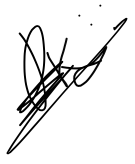 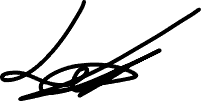 Ne prennent pas part au voteAbstentionContrePourTotal0001919